Commonwealth of Massachusetts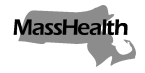 Executive Office of Health and Human Services
Office of Medicaidwww.mass.gov/masshealthEligibility Operations Memo 21-04March 30, 2021TO:	MassHealth Eligibility Operations StaffFROM:	Heather Rossi, Deputy Policy Director for Eligibility [Signature of Heather Rossi]RE:	Updated Application Packet for Seniors and People Needing Long-Term-Care Services (SACA-2-Packet)BackgroundMassHealth has updated the application packet for health benefits for seniors and people needing long-term-care services. The application packet for Health Coverage for Seniors and People Needing Long-Term-Care Services (SACA-2), revised March 2021, is for the following populations in Massachusetts:an individual 65 years of age or older who is living at home andis not the parent of a child younger than 19 years of age who lives with the individual; oris not an adult relative living with and taking care of a child younger than 19 years of age when neither parent is living in the home; oris disabled and is either employed 40 hours or more a month or is currently employed and has been employed for at least 240 hours in the six months immediately before the month of application; oran individual of any age who needs long-term-care services in a medical institution or a nursing facility; oran individual who is eligible under certain programs to get long-term-care services to live at home; ora member of a married couple living together andboth spouses are applying for health coverage;there are no children younger than 19 years of age living with the couple; andone spouse is 65 years of age or older and the other spouse is younger than 65 years of age.Eligibility Operations Memo 21-04March 30, 2021
Page 2 of 2An individual 65 years of age or older should complete the Application for Health and Dental Coverage and Help Paying Costs (ACA-3) if he or she meets any of the following exceptions. The individual isthe parent of a child younger than 19 years of age who lives with him or her; oran adult relative living with and taking care of a child younger than 19 years of age when neither parent is living in the home.Summary of ChangesMassHealth updated the March version of the SACA-1 to reflect the 2021 Federal Poverty Level guidelines.  The application (SACA-2) has not changed except for the date in the tracking code on the base of the pages.Supplies and Use of Revised FormsThe January 2021 version of the SACA-1 can be used until April 30, 2021.The March 31, 2021 version of the SACA-1 is currently available.How to ApplyTo apply, applicants can use any of the following options.Individuals are encouraged to apply online at MAhealthconnector.org. Applying online may be the fastest way to get coverage.Mail the filled-out, signed application toHealth Insurance Processing CenterP.O. Box 4405Taunton, MA  02780.Fax the filled-out, signed application to (857) 323-8300.To apply by telephone, call the MassHealth Customer Service Center at (800) 841-2900, TTY: (800) 497-4648 for people who are deaf, hard of hearing, or speech disabled, 
or the Health Connector at (800) MA ENROLL ((800) 623-6765).Because of the public health emergency, the MassHealth Enrollment Centers (MECs) are currently closed. For current information, visit the MassHealth COVID-19 page at www.mass.gov/info-details/masshealth-coronavirus-disease-2019-covid-19-applicants-and-members.Location of Printable Application on the MassHealth WebsiteThe new Health Coverage for Seniors and People Needing Long-Term-Care Services (SACA-1) and the SACA-2 can be printed from the MassHealth website. Go to www.mass.gov/lists/masshealth-member-applications.QuestionsIf you have any questions about this memo, please have your MEC designee contact the Policy Hotline.